08. 04. 2020r.Temat: ArchitekturaKochani, w związku z tym, że mamy kolejny temat poświęcony architekturze, bardzo proszę zajrzyjcie do poniższego linku:https://www.budowle.pl/tekst/60-budowli-ktore-mozesz-odwiedzic-wirtualnie-bez-wychodzenia-z-domu/546Są tam pokazane budowle z całego świata, które jednocześnie możecie obejrzeć. Kliknijcie i zobaczcie sami.Następnie wykonajcie pracę, pt.: „Moja wymarzona przestrzeń”Przygotuj: blok z kolorowymi kartkami, ołówek, nożyczki, kolorowe kredki i flamastry.Eksperymentuj!Inspirując się przedstawionymi na zdjęciach projektami mieszkań, wykonaj projekt mieszkania, w którym chciałbyś spędzać czas. Pamiętaj, że jest to widok z góry. Wyobraź więc sobie cały rozkład mieszkania, podziel je na pokoje, zastanów się nad innymi funkcjami pomieszczeń – np. łazienka, kuchnia, siłownia, biblioteka. Zaznacz, gdzie będą znajdowały się meble, dywany i inne elementy wyposażenia.Swoje pracę wykonaj w technice mieszanej – niektóre elementy możesz narysować, inne przykleić.Na pracę czekam do 24. 04.2020r. – oczywiście wysyłamy na emaila: monikanauczyciel@interia.pl.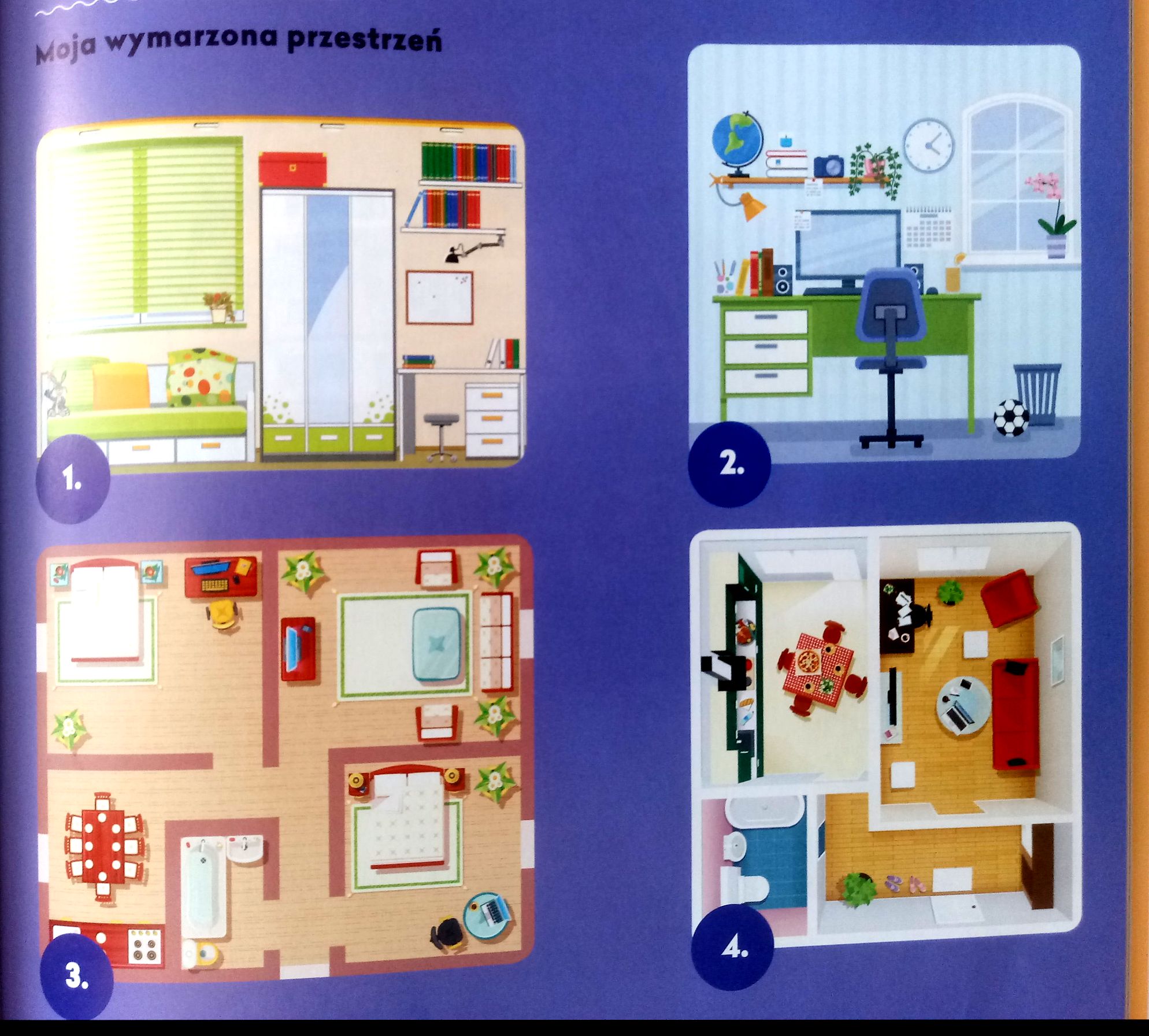 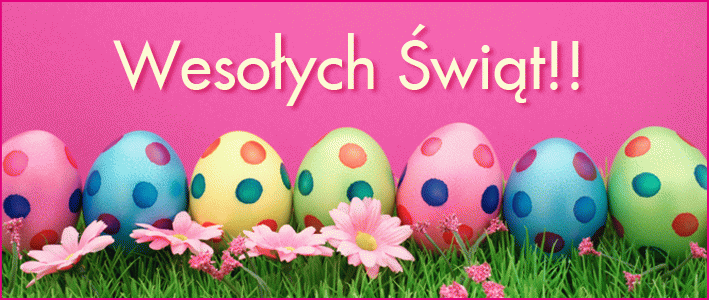 